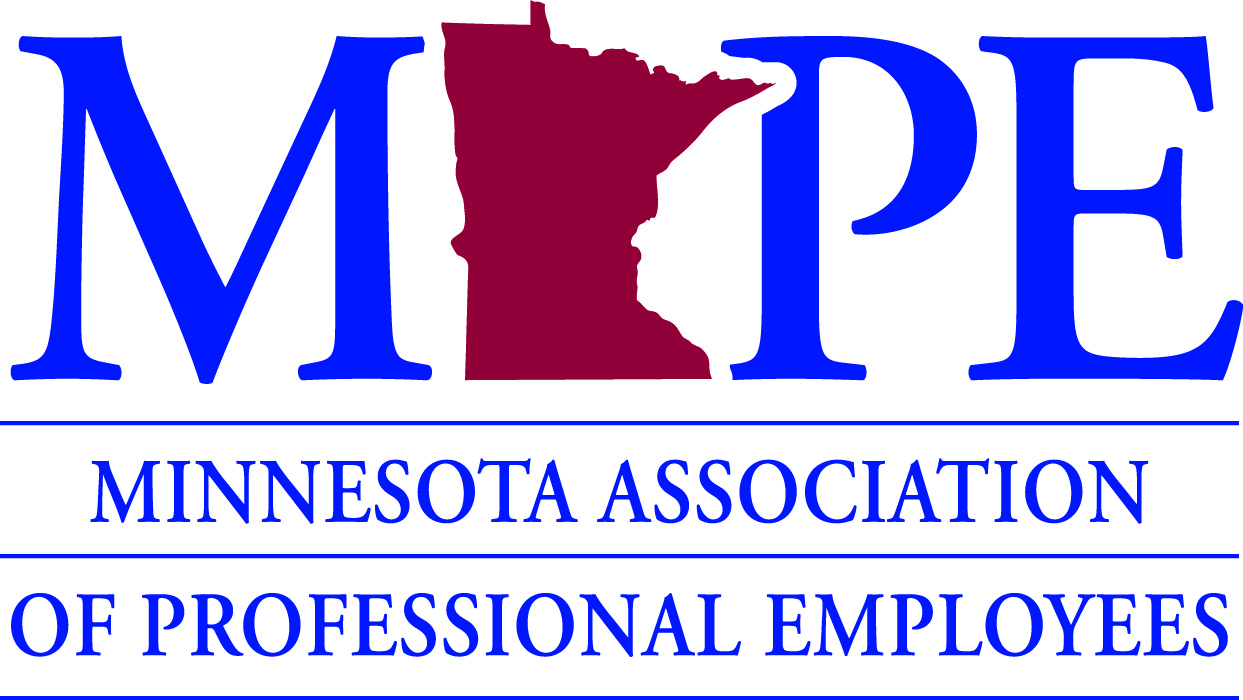 Member Survey TemplateWORK ENVIRONMENT SURVEY: Greetings! We are sending out this short survey in order to collect information from all employees in this group regarding their work environment.  Specifically, MAPE is concerned about information that we have received in an informal way and want to formalize that data.We are including a line for your name and this is optional. If you choose to share your name, MAPE will keep it confidential as we will keep these forms confidential.  If we see a pattern of the same perspective being shared (a bullying or abusive environment) we will summarize the data with no names and take the next step, which will be to present the “evidence” to upper management, possibly the commissioner.Thank you for your time and input. Please return your survey in the enclosed envelope within 1-2 weeks, or sooner, if possible. You will hear back from us regarding the results. NAME: ___________________________(optional)Please give a brief description of your work environment including positive and negative.  Have you seen bullying or abusive behavior by any management employee, as well as any other behavior that can be considered as unprofessional, unbecoming, or inappropriate? If so, by who, and what is his/her title? Please describe the behaviors that you have experienced or have seen others experience which would fall into this hostile work environment climate. Are there employees who have left that you believe should be asked also for input.  Please let us know who and where we can contact them. What steps to address this environment would you support the union in taking?  What steps would you be willing to be a part of?